1. Учитель входит под своим логин и пароль.2.Выбирает Вкладку Обучение – Учебные курсы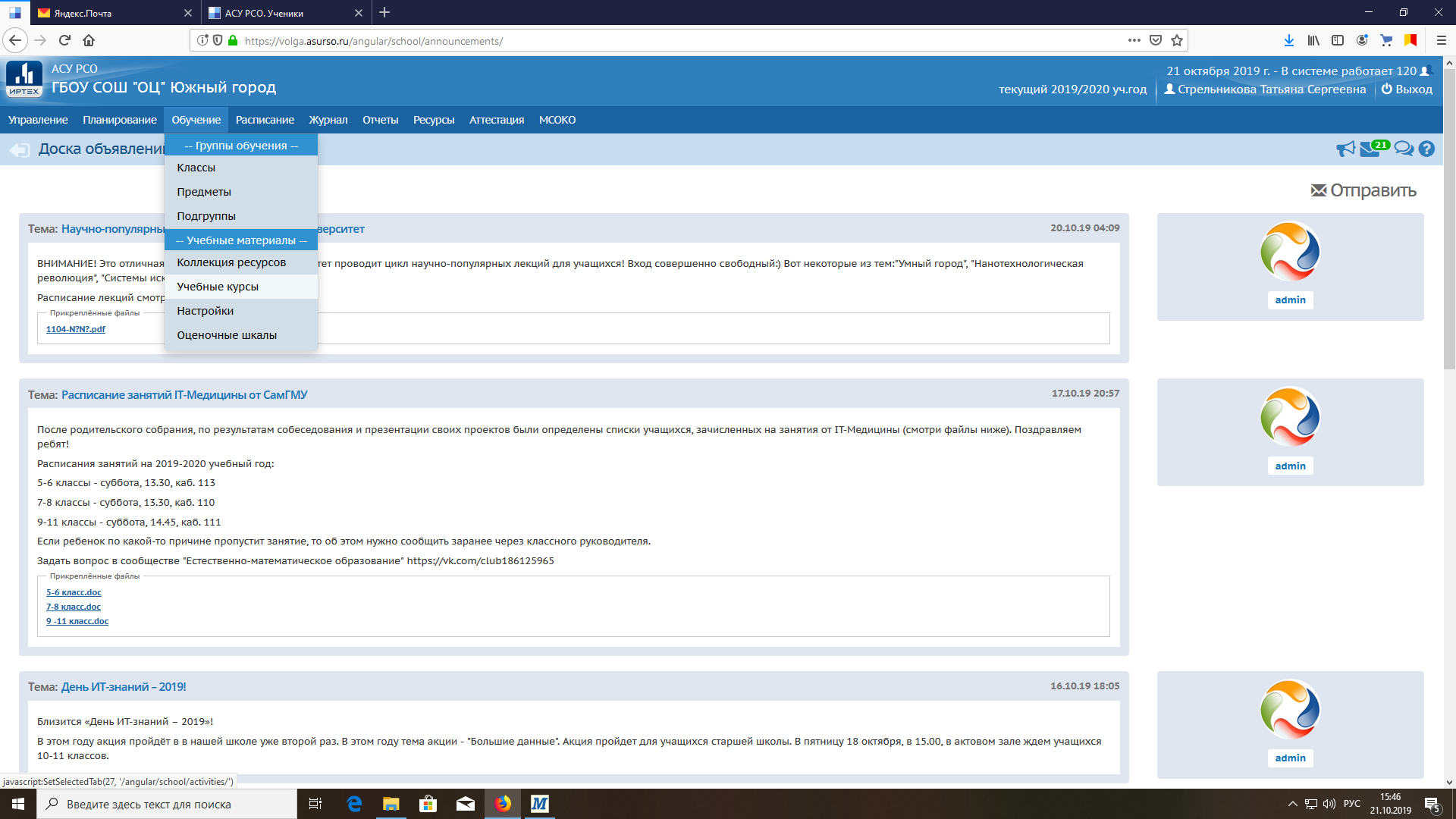 3.В левой части экрана выбирает Региональная Образовательная Система Тестирования "РОСТ". Компания "ИРТех", затем «Просмотр материала»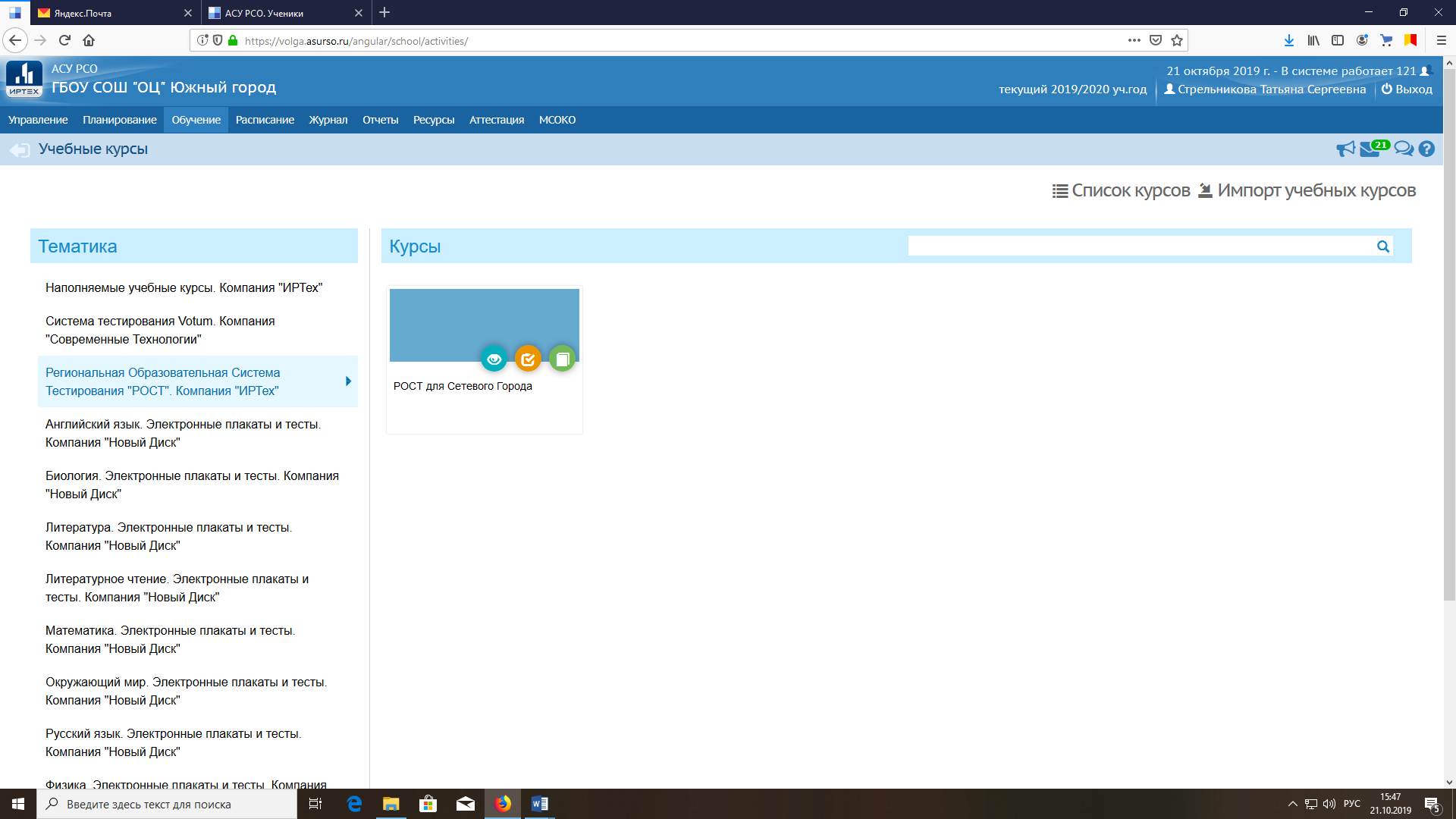 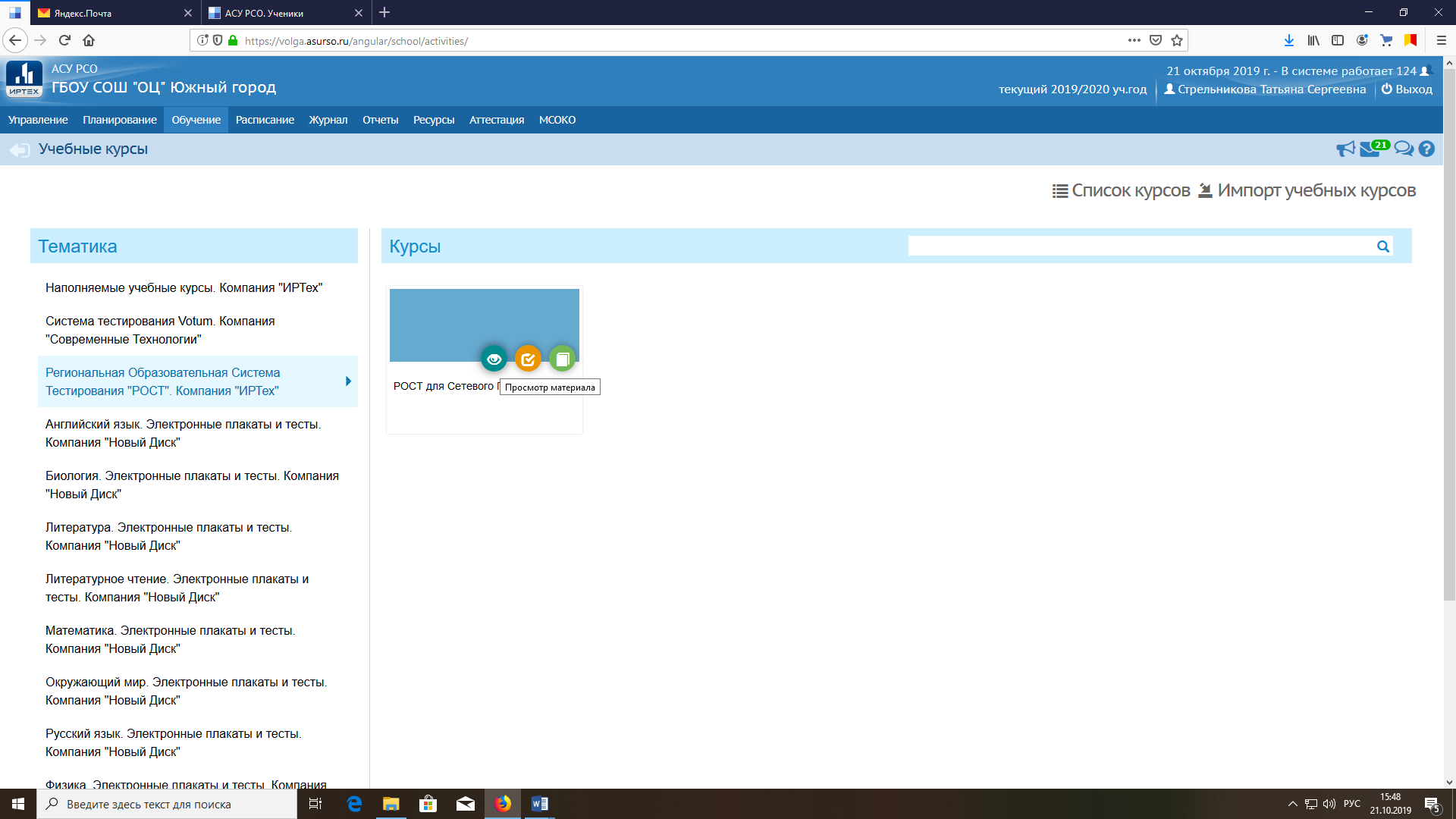 4.Выбирает раздел «Публикация»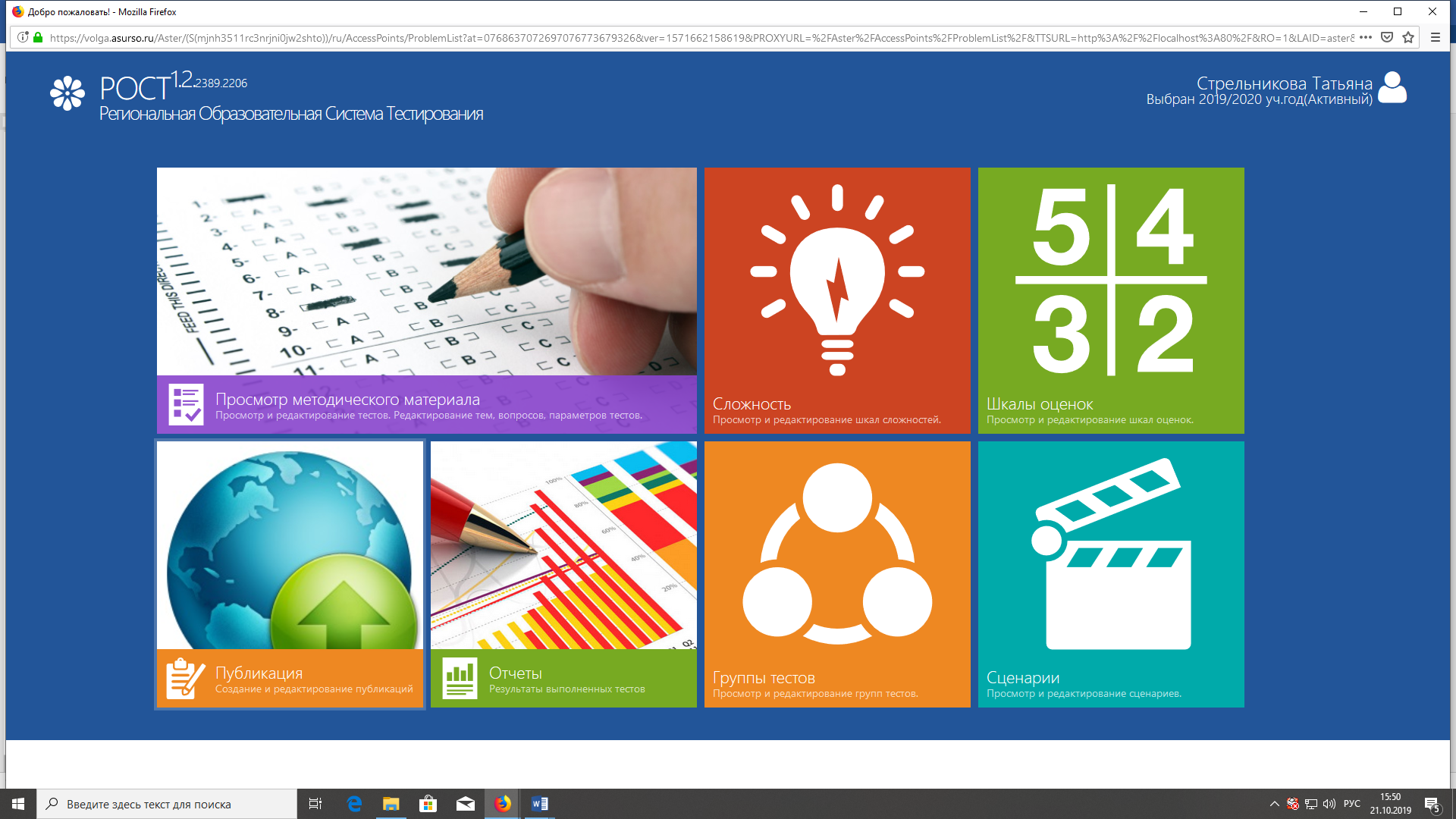 5. В Списках публикаций выбирает ТОЛЬКО административный уровень, всё остальное не правит, «галочку» со школьного уровня нужно снять.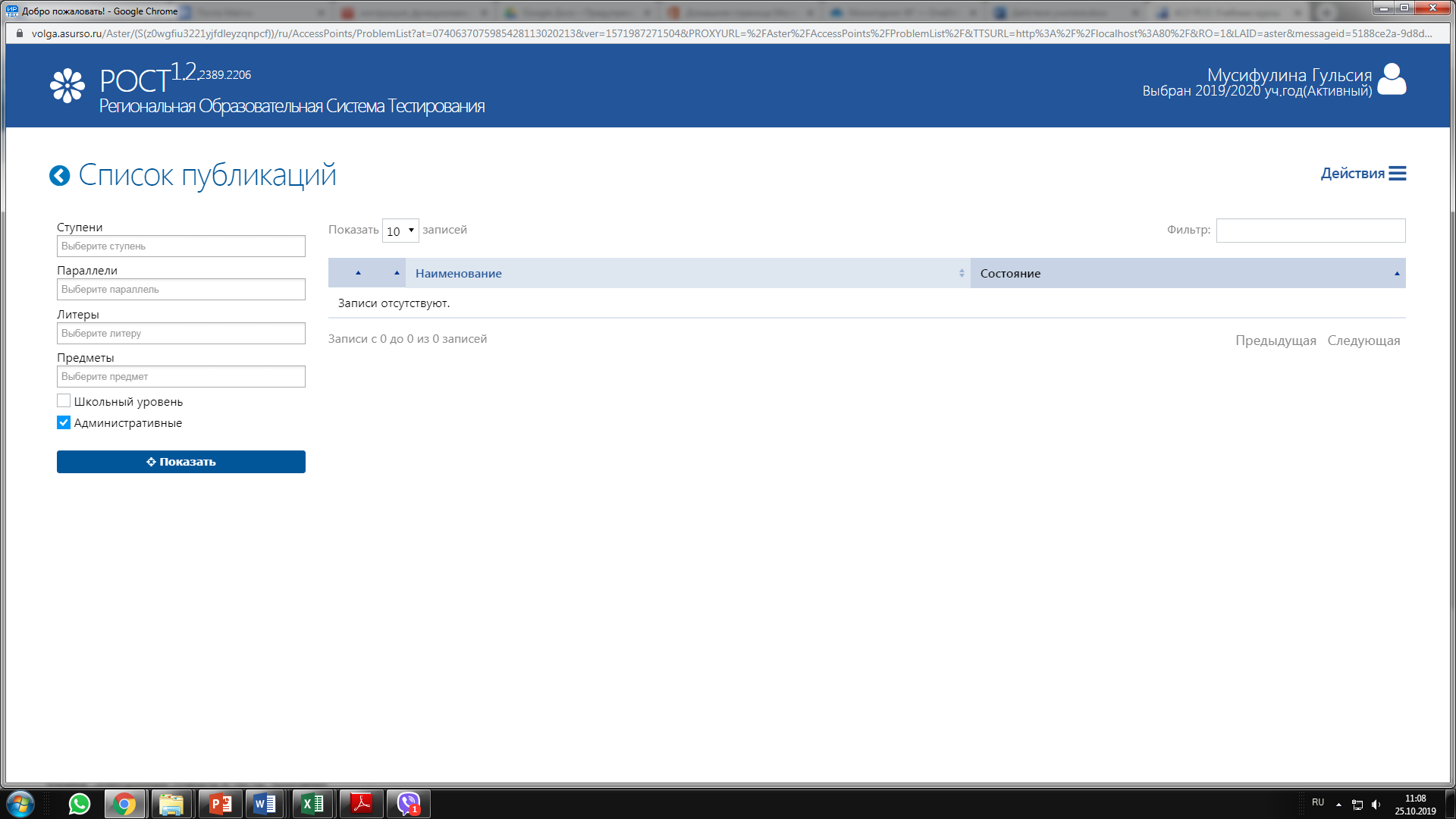 6.Нажимает «Показать»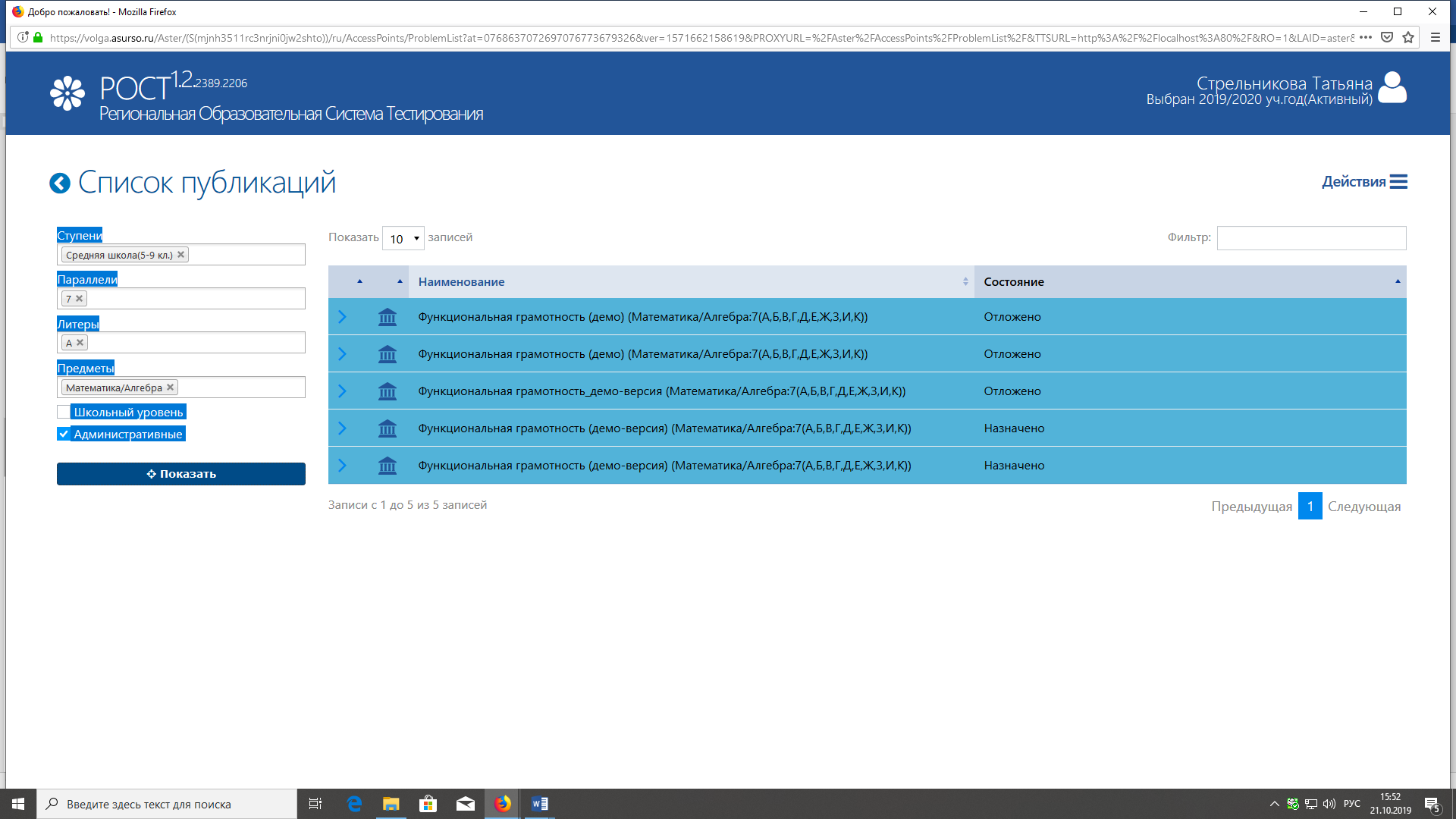 7.Выбирает нужный вариант  теста двойным щелчком мыши ИЛИ выбирает в меню «Действия» функцию «Изменить» 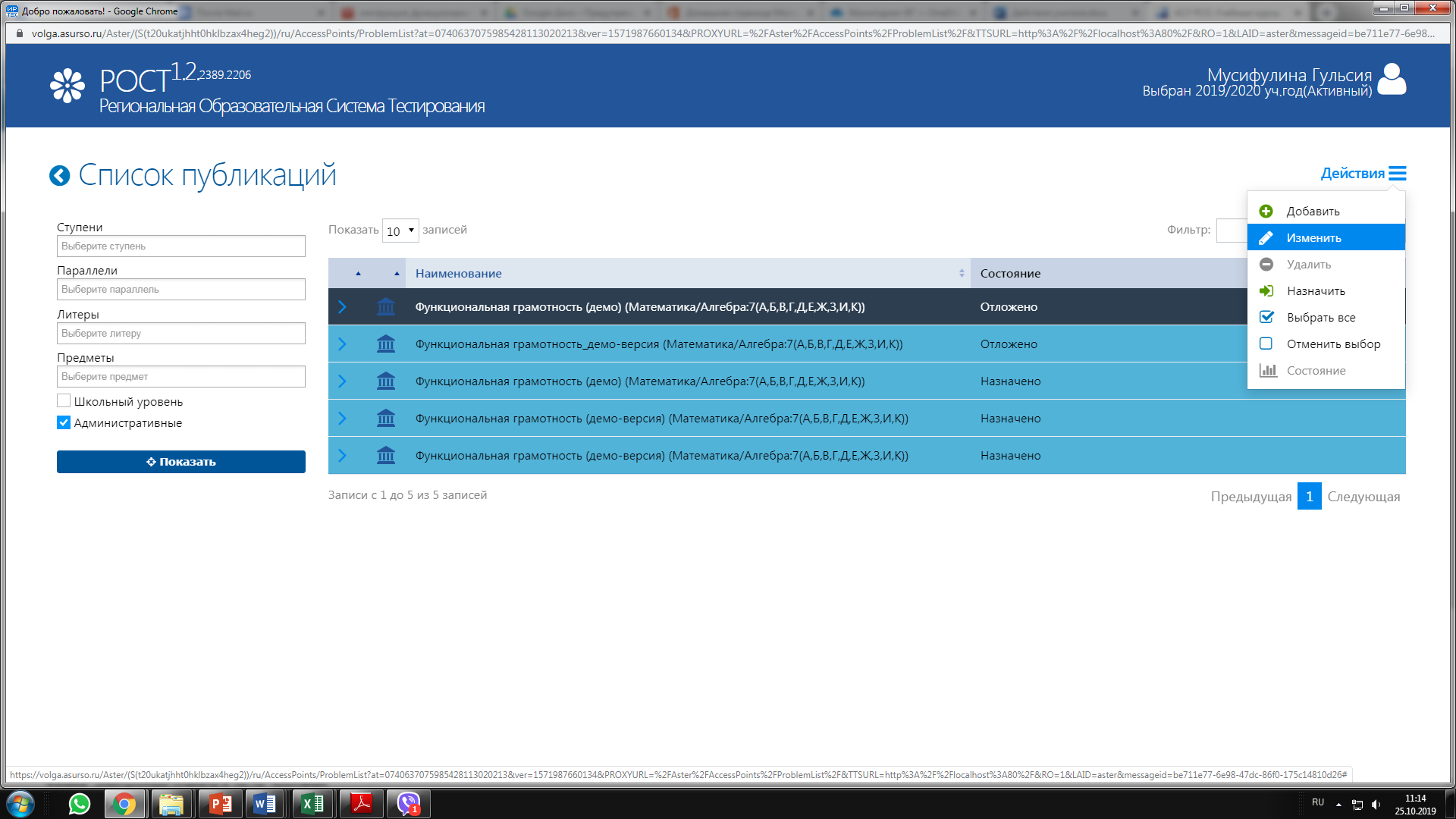 8.Во Вкладке «Основные» выбирает дату назначения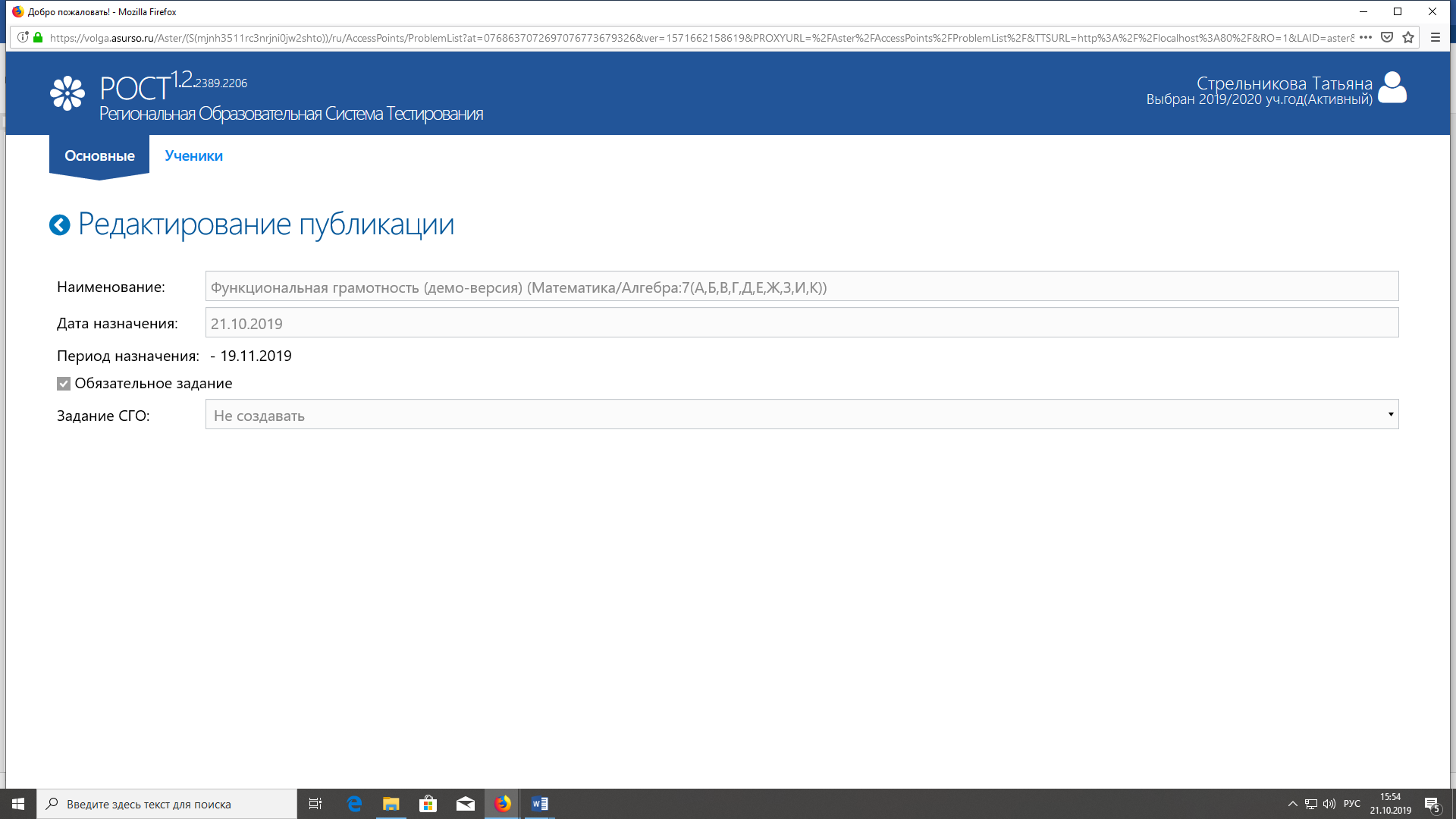 9.Во Вкладке «Ученики» прикрепляет (ставит галки) необходимый класс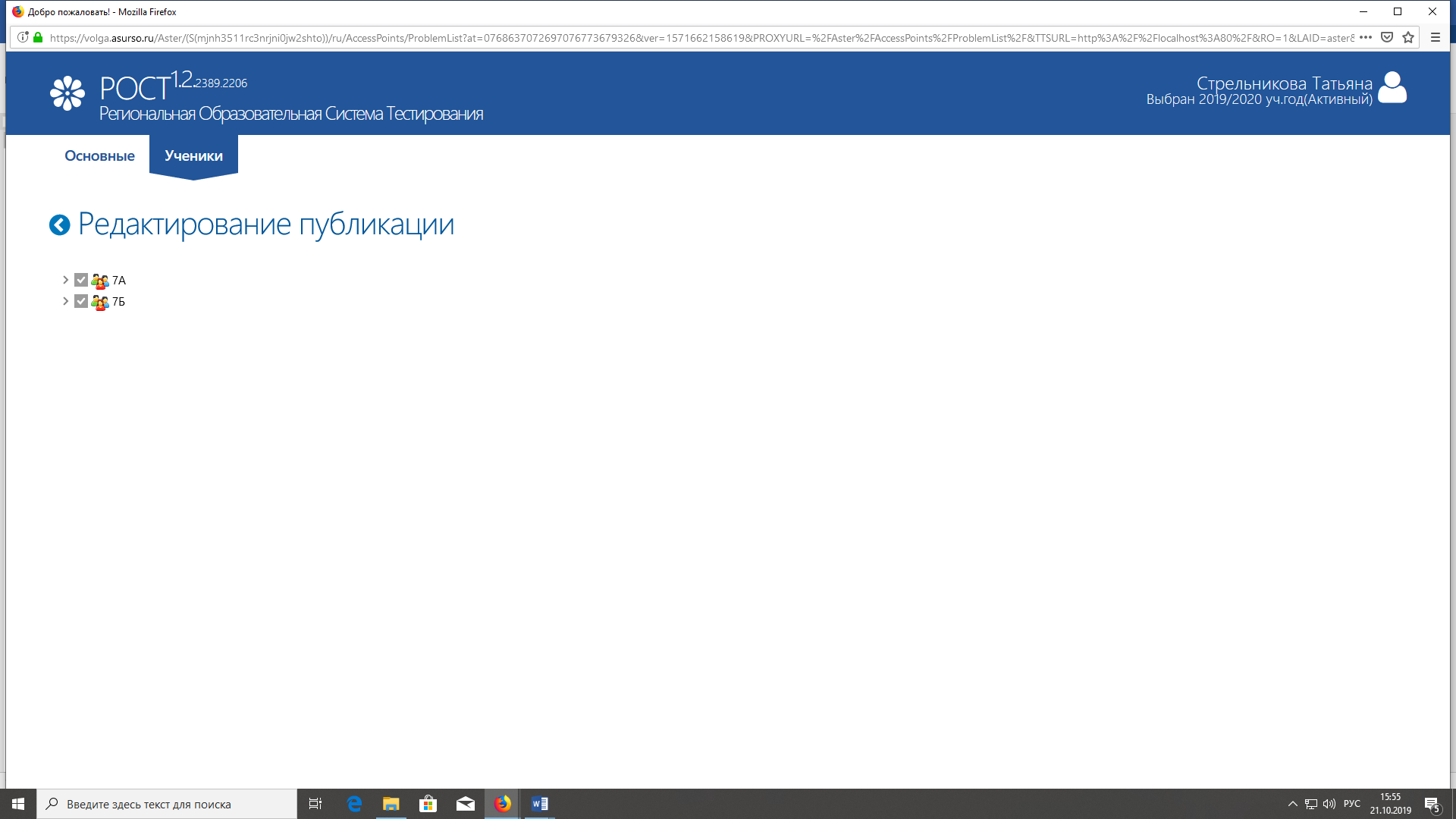 10. Нажать «сохранить»11. Вновь выбирает этот же тест одиночным кликом и через меню «Действия» назначает тест. 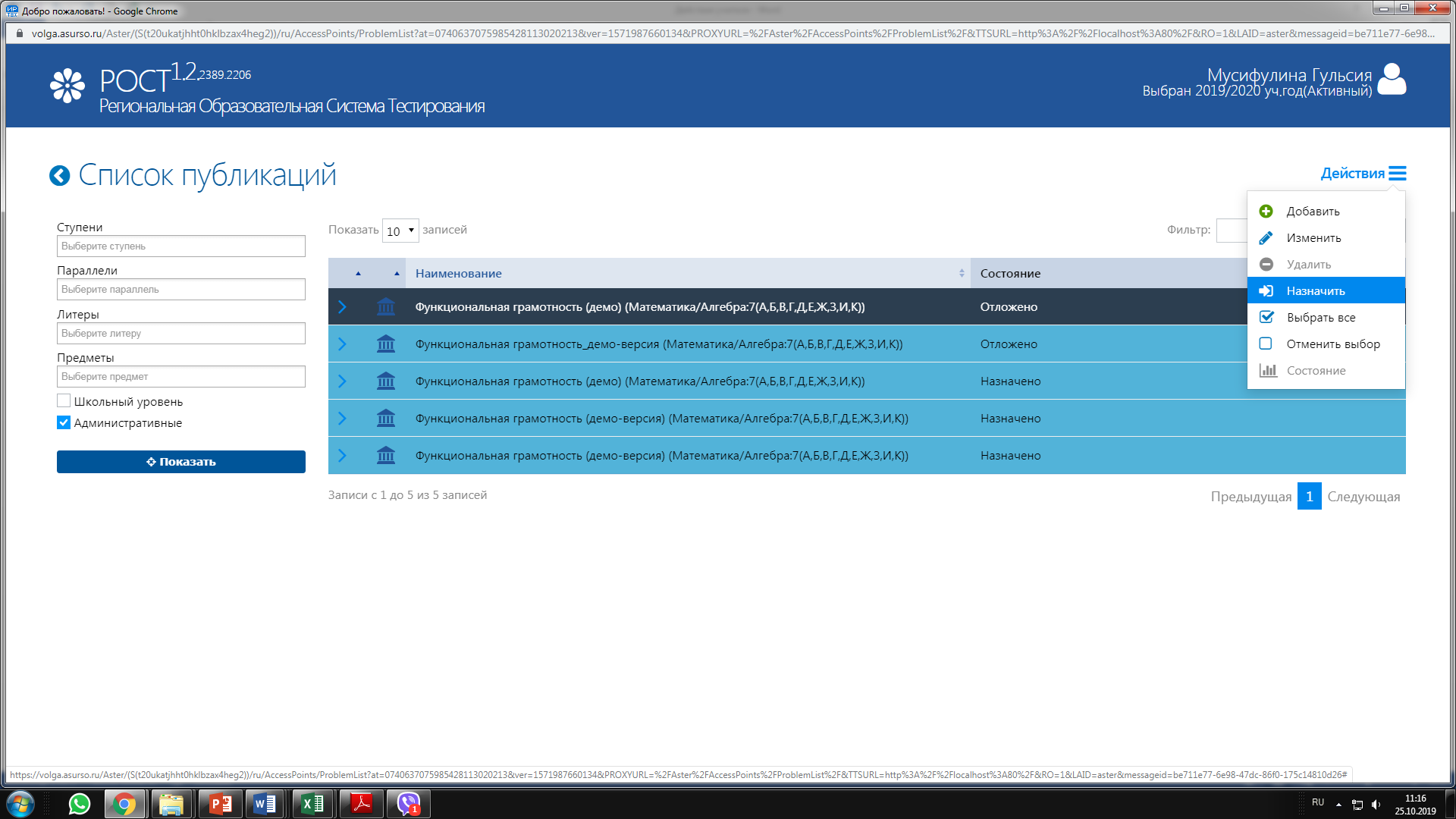 Тест назначен.